Psychology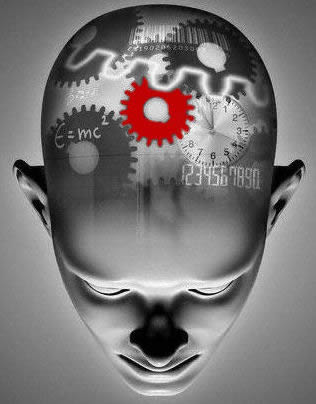 Course SyllabusTeacher: Ashley AlstonContact Info: ashleyc.alston@cms.k12.nc.us(704) 726 – 5642Website:   http://alstonsclass.weebly.com/beautiful-minds.html***text messages and phone calls should be school related ONLY. If they are of any other nature my number will change immediately, and administration contacted. ***Room Number: MC 662Planning: 1st Block; 7:15am—8:45amTutoring: Thursdays 2:30pm—4:00pm  by appointment only!  Course Description: The elective course, Psychology, engages students in the understanding, articulation, and dissemination of psychology as a science. Students are introduced to psychology, with a focus on the scientific study of human development, learning, motivation, and personality. It emphasizes the empirical examination of behavior and mental processes and it infuses perspectives fostering students' growth, development, and understanding of cultural diversity. Students of psychology acquire information from a variety of sources, use information as they make decisions and evaluations, and solve problems. The study of psychology enables students to recognize and cope with uncertainty and ambiguity in human behavior.Required Materials: Students should maintain a notebook for this class that will be checked randomly throughout the year for a grade. Therefore, students will need the following supplies:3 ring binder Notebook paperPencilsPens (blue or black ink ONLY)Grading Policy:A	93-100B	85-92C	77-84D	70-76F 	69 and below Extra Credit Opportunities:Make-up Work:There is no makeup work or late work accepted. I will only accept late work if you have a note to excuse your absence. This is the business school and we will treat this class in such a manner.If you need to make up a test, you have 5 school days to schedule a time to come in do so. It I your responsibility to speak with me and arrange the after-school make up testClass Website: I have a website that contains class information, as well as unit assignments, power points, and other reference materials. Parents, please feel free to navigate the site and contact me anytime with any questions or concerns you may have via the contact forum on the website, or directly at my email or phone number listed above at the beginning of the syllabus.House Rules:     Be a PROfessionalBe Present:Come to class ON TIME. If the bell rings and you are not in class you are late. NO excuses. You must have a pass to enter class after that point.When entering the class, you should pick up your warm up from the table next to the main door and begin working on it immediately, or, if no warm up paper is provided you should immediately look at the board to see what your warm up response question is for that day. You should NEVER come into class and wander around, or talk and fail to complete your assignment. Once you sit in your seat, if any homework was assignment the day before, please take it out and have it on the left hand corner of your desk.****Warm ups and Homework will be checked every day within the first 5-7 minutes of class. If it is not done when I come to your desk you will receive a “0”.NO excess talking at the beginning of class. You will receive a “0” if I can HEAR you talking when I enter the classroom. Your warm ups every day are critical assignments that set up the day. No cell phones or electronic devices are to be used in class for any other purposes other than school-related.Do not do work from another class except in special circumstances with MY permission.Pay attention and participate in class. We will talk and discuss things on a regular basis and you are encouraged and required to participate. Your voice and opinion matter and will help the class go much smoother and be more productive No Sleeping!Be Respectful:Do NOT go behind MY desk or touch anything on my desk without my permission! Do not get out of your seat without permission to do so, for ANY reason. Do not use profanity or have a bad attitude towards myself, your classmates, or topics covered in class. Do not talk out of turn. When I say no talking, please do not talk. We will have time every day to talk and visit with friends, but my time is my time to teacher you. Don’t talk when I’m talking or when classmates are talking/ presenting/ or sharing. No exceptions! Be Open Minded:Realize that sometimes topics will be covered that may warrant different opinions from your classmates, or that may be sensitive at times. Be respectful and open to things outside of your comfort zone. “Everything you will ever want in life is 2 inches outside of your comfort zone.” Behavioral Consequences:Nonverbal/Verbal WarningStudent Conference/Parent ContactParent ContactReferral*I hold the power to skip any of these levels if the infraction warrants a more significant action. Course Description: http://www.dpi.state.nc.us/docs/acre/standards/new-standards/social-studies/psychology.pdf Give each day your best, and you’re bound to be your best! Let’s have a great semester!*************************************************************************Cut Here**************************______________I have read the above syllabus and agree with and accept the procedures and expectations of this class.  (Check if you have read and understand the syllabus)Student Name: _________________________________     Student Signature: _________________________________ Date: ______Parent Name: __________________________________     Parent Signature: __________________________________ Date: ______Parent ContactCell Phone: _____________________________Home Phone: ____________________________Email: _________________________________How would you describe your child, in 5 five words? _________________________________________________________________________________________________________________________________________________________________________________What are your child’s strengths? __________________________________________________________________________________________________________________________________________________________________________________________________What are some things you want me to help your child work or improve upon this semester? ____________________________________________________________________________________________________________________________________________________Are there any other issues I need to know about your child, such as health problems, family concerns, etc. ( I want to be able to help your child be successful in every way possible). ________________________________________________________________________________________________________________________________________________________________________________________What do you expect of me as your child’s teacher? _____________________________________________________________________________________________________________________________________________________________________________Can you ensure that your child works on or at least studies information and work from World History throughout the week? _________